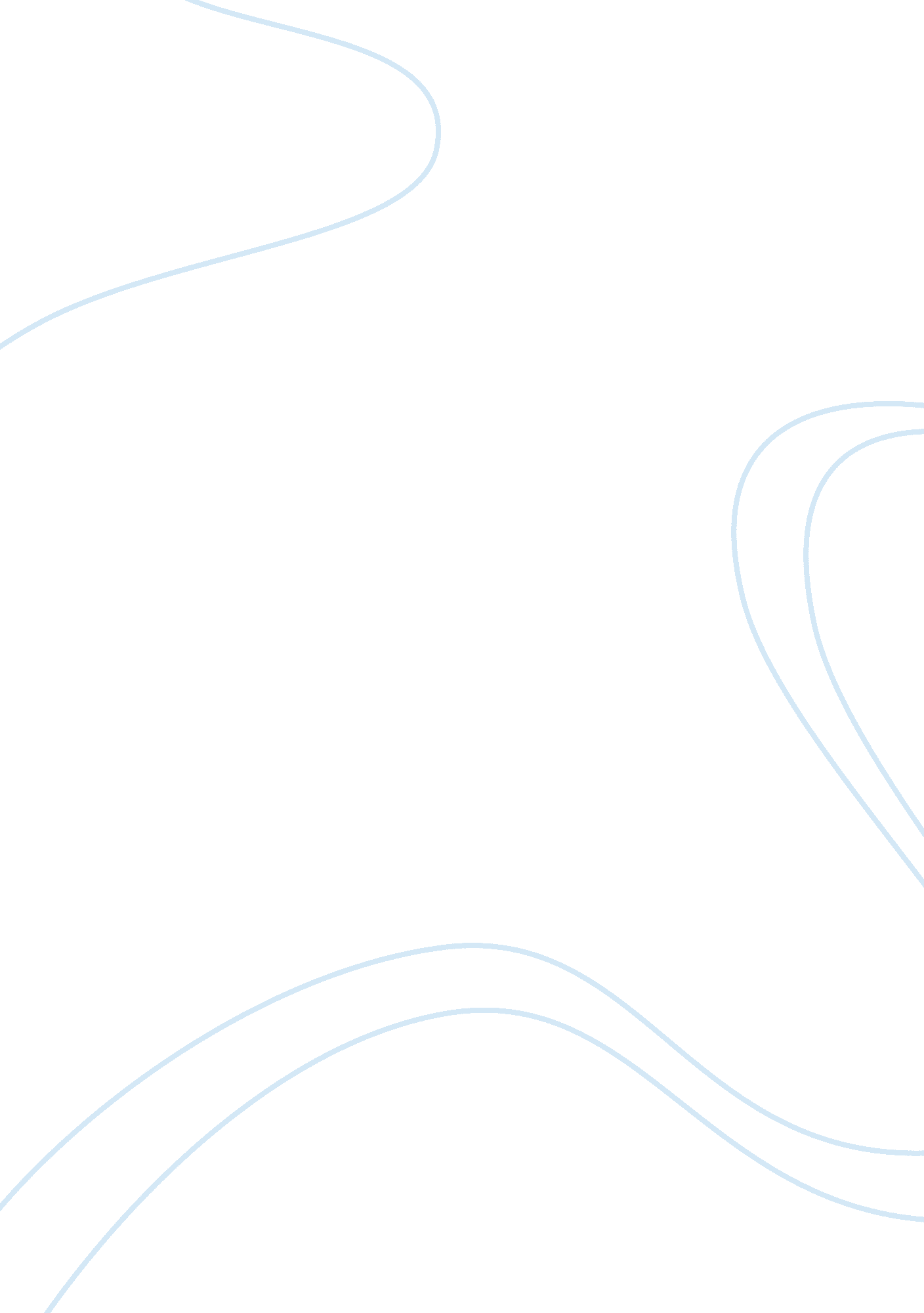 Determinants of capital structure in developing countriesBusiness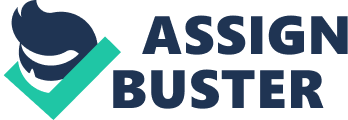 TABLE I. Country Factors The total debt ratio is defined as total liabilities divided by total liabilities plusnet worth. The long-term book debt ratio is defined as total liabilities minus current liabilities divided by total liabilities minus current liabilities plus net worth. The long-term market debt ratio is defined as total liabilities divided by total liabilities plus equity market value. The asset tangibility is measured by total assets less current assets divided by total assets; return on assets is defined as earnings before tax divided by total assets; business risk is measured as the standard deviation of the return on assets; market-to-book ratio is the market value of equity divided by the book value of equity. 
Nigeria 
South Africa 
Egypt 
Algeria 
Morocco 
Total liabilities 
9. 132B 
Net worth 
338. 1B 
Current liabilities 
52. 6M 
Equity market value 
5. 99B 
Total assets 
52. 6M 
Current assets 
580M 
Standard Deviation of the return on assets 
0. 28711 
Market value of equity 
$86. 35B 
Book value of equity 
$143. 9B 